MATURITNÍ ZKOUŠKY VE ŠKOLNÍM ROCE 2021/2022Obor vzdělávání:		Ekonomika a podnikání  63-41-M/01Zaměření vzdělávání:	Cestovní ruch, řízení firem, bezpečnost a právoMaturitní zkoušky ve školním roce 2021/2022 se budou konat podle zákona č.561/2004Sb., novely školského zákona č. 284/2020 Sb. a maturitní vyhlášky č.177/2009 Sb. ve znění pozdějších předpisů.Maturitní zkoušky se skládají ze společné části a profilové části. Ve společné části žáci konají pouze didaktické testy z českého jazyka a cizího jazyka nebo matematiky.Povinné profilové předměty jsou stanoveny ve školním vzdělávacím programu školy. V roce 2021/2022 se jedná o tyto předměty:Český jazyk a literatura – ústní formou před maturitní komisí a písemnou formouCizí jazyk (angličtina, němčina) - ústní formou před maturitní komisí a písemnou formouEkonomika – ústní formou před maturitní komisí (všechna zaměření)Služby v cestovním ruchu - ústní formou před maturitní komisí (pro CER)Marketing - ústní formou před maturitní komisí (pro ŘIF)Právo – ústní formou před maturitní komisí (pro BEP)Praktická zkouška z odborných předmětů – písemnou formou (všechna zaměření)Písemnou práci z českého jazyka budou žáci psát v rozsahu 250 slov po dobu 120 minut, včetně doby na výběr zadání. Ředitelka školy připraví 4 zadání, z nichž si žáci jedno zadání vyberou. Pro ústní zkoušku z českého jazyka a literatury určí ředitelka školy maturitní seznam nejméně 60-ti literárních děl, z nichž si žák vybere 20 literárních děl, podle kritérií stanovených ředitelkou školy.Písemnou práci z cizího jazyka budou žáci psát v rozsahu minimálně 200 slov po dobu 60 minut. Ředitelka školy stanoví 1 zadání.Pro ústní zkoušku z cizího jazyka stanoví ředitelka školy 20 témat. Pracovní listy budou obsahovat 4 zadání – otázky k tématu, popis obrázků, rozhovor a odborný text.Ředitelka školy stanovila pro školní rok 2021/2022 v nabídce školy tyto nepovinné profilové předměty:  Anglický jazyk- ústní formou před maturitní komisí a písemnou formouNěmecký jazyk - ústní formou před maturitní komisí a písemnou formouTermíny didaktických testů společné části maturitní zkoušky budou rozepsány v jednotném zkušebním schématu na webových stránkách: www.cermat.czPísemná práce z českého jazyka a literatury se koná 4. 4. 2022.Písemná práce z anglického jazyka se koná 5. 4. 2022.Praktické maturitní zkoušky se konají 27. 04. 2022 – CER a 28. 04. 2022 – ŘIF a BEP.Ústní maturitní zkoušky před maturitní komisí se konají v termínech: od 23. 05. 2021 do 26. 05. 2022 – P – 4.A a od 30. 05. do 02. 06. 2022 – P – 4.B.V Mostě dne 02. 09. 2021                                                                  Ing. Lucie Machuldová                                                                                                                     ředitelka školy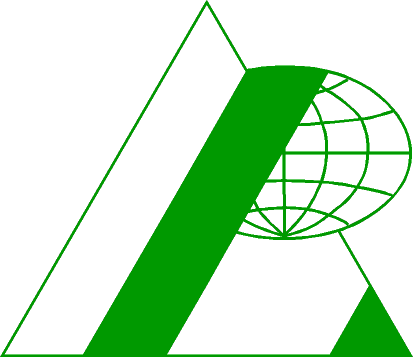 Střední  ODBORNÁ  ŠKOLA  pODNIKATELSKá  MOST, s. r. o.,Most, Topolová 584, PSČ 434 47  